Płock, dnia ………………………….……………………………………………………….……..imię i nazwisko użytkownika działki

………………………………………………………….…..Adres zamieszkania

……………………………………………………….……..Nr telefonuNr działki …………………POLSKI ZWIĄZEK DZIAŁKOWCÓWZarząd Rodzinnego Ogrodu Działkowego „Goździk” w PłockuWNIOSEK o przyłączenie energii elektrycznej do działki
Proszę o wyrażenie zgody na wykonanie przyłączenia instalacji elektrycznej do użytkowanej działki nr ……………. w ROD „Goździk” w Płocku.Zobowiązuję się do wykonania instalacji elektrycznej zgodnie z zasadami umożliwiającymi jej bezpieczne użytkowanie, tj. użycie odpowiedniej jakości przewodu elektrycznego na głębokości nie mniej niż 60-70 cm oraz ułożenia 20 cm nad kablem taśmy ostrzegawczej.W przypadku stwierdzenia kolidowania planowanej trasy ułożenia przewodów elektrycznych z innymi instalacjami na terenie ogrodu, zobowiązuję się do poprowadzenia ich zgodnie z wytycznymi Zarządu ROD. W przypadku jakichkolwiek uszkodzeń jestem świadomy, że ich usunięcie i ewentualne koszty ich usunięcia spoczywają po mojej stronie.  Przyjmuję również do wiadomości, że instalacja od licznika do działki jest moją własnością i odpowiadam za jej konserwację i naprawę na własny koszt.Na odwrocie przedstawiam rysunek rozprowadzenia instalacji elektrycznej od  użytkowanej działki do skrzynki zbiorczej.   ........................................... czytelny podpis użytkownika działkiWpłynęło do biura dnia ……………………………………….Podłączenie działki nastąpiło dnia…………………………….Załącznik do wniosku o przyłączenie energii elektrycznej do działkiRysunek rozprowadzenia instalacji elektrycznej na odcinku:od użytkowanej działki do skrzynki zbiorczejDotyczy działki nr ............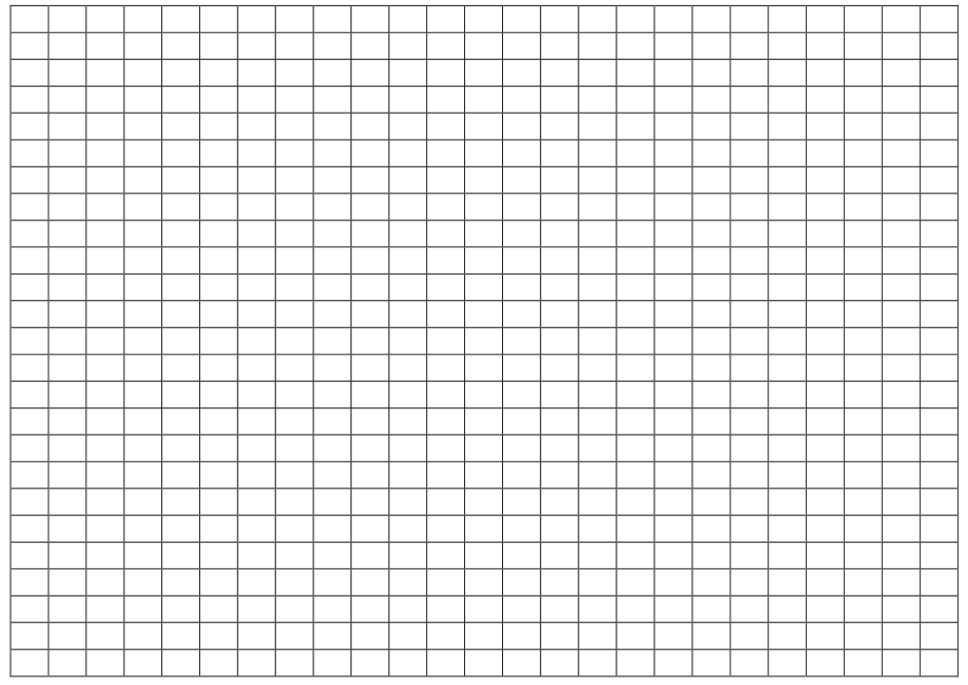 Rodzaj przewodu elektrycznego: .............................................. (przekrój, typ)Głębokość umieszczenia przewodu w ziemi: ............................cmUwaga!!! Na rysunku należy zaznaczyć granicę działki, miejsce wyprowadzenia przewodów z działki na alejkę oraz planowaną trasę ułożenia przewodów na alejce aż do zbiorczej skrzynki licznikowej..............................., dnia ...............................r. ..................................................czytelny podpis